В соответствии с протоколом о результатах проведения конкурсного отбора регионального оператора от 20 апреля 2018 на региональном рынке коммунальных услуг определился единый оператор сферы обращения с отходами на территории ХМАО - Югры – АО «Югра-Экология». 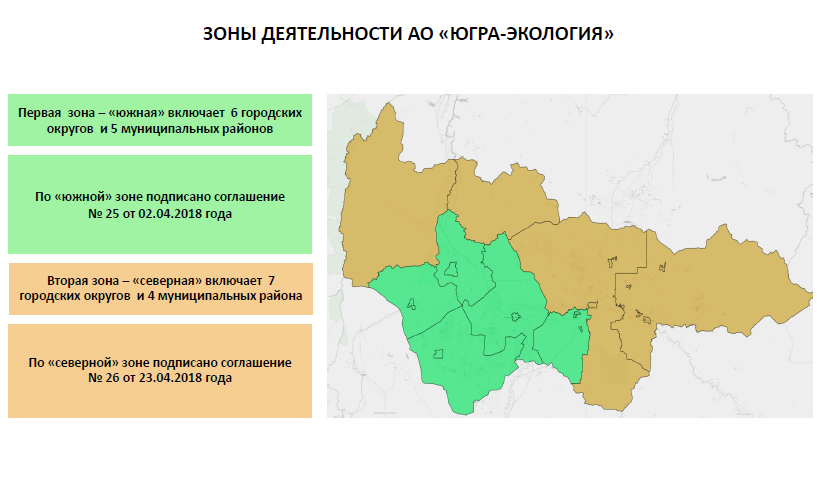 Переход на новую систему обращения с ТКО в срок до 01.01.2019 предусмотрен Федеральным законом от 28.12.2016 № 486-ФЗ «О внесении изменений в отдельные законодательные акты Российской Федерации», который вступил в силу 29.12.2016.Согласно письму ФАС России от 19.04.2017 № ВК/26417/17 вне зависимости от даты наделения юридического лица статусом регионального оператора по обращению с ТКО РСТ Югры обеспечивается установление тарифов на обработку, обезвреживание, захоронение ТКО на 2018 год и последующие годы в соответствии с требованиями и в сроки, установленные Основами ценообразования в области обращения с ТКО и Правилами регулирования тарифов в сфере обращения с ТКО, утвержденными постановлением Правительства Российской Федерации от 30.05.2016 № 484 «О ценообразовании в области обращения с твердыми коммунальными отходами». Регулируемые виды деятельности в области обращения с ТКО осуществляются по ценам, которые определяются соглашением сторон, но не должны превышать предельные тарифы на осуществление регулируемых видов деятельности в области обращения с ТКО, установленные РСТ Югры. Предельные тарифы на осуществление регулируемых видов деятельности в области обращения с ТКО устанавливаются в отношении каждой организации, осуществляющей регулируемые виды деятельности в области обращения с ТКО, и в отношении каждого осуществляемого вида деятельности с учетом территориальной схемы обращения с отходами.Регулированию подлежат следующие виды предельных тарифов в области обращения с твердыми коммунальными отходами:- единый тариф на услугу регионального оператора по обращению с ТКО;- тариф на обработку ТКО;- тариф на обезвреживание ТКО;- тариф на захоронение ТКО.С момента установления единого тарифа на услугу регионального оператора по обращению с ТКО, но не позднее 01.01.2019 наступает обязанность по оплате коммунальной услуги по обращению с ТКО, которая войдет в плату за коммунальные услуги.Единый тариф регионального оператора включает в себя все услуги, связанные с обращением с ТКО (сбор, вывоз, обработку, обезвреживание, захоронение ТКО).Этапы перехода услуги по обращению с ТКО из жилищной в коммунальную Акционерное общество «Югра-Экология» - установление единого тарифа – срок 31.07.2018 г. - заключение договоров – срок 01.10.2018 г. (приложение Типовой договор)- направление платежного документа – срок 01.11.2018- конечный срок перехода - 01.10.2018 г.Особенности перехода услуги по обращению с ТКО из жилищной в коммунальную - срок перехода до 01.10.2018 г.; - цены на виды деятельности в области обращения с ТКО определяются соглашением сторон; - цены не должны превышать предельные тарифы, установленные РСТ Югры; - обязанность по оплате за коммунальную услугу по обращению с ТКО наступает с момента утверждения единого тарифа, но не позднее 01.10.2018 г. - единый тариф регионального оператора включает в себя все услуги, связанные с обращением с ТКО (сбор, вывоз, обработку, обезвреживание, захоронение ТКО); - порядок определения размеры платы за коммунальные услуги установлен пунктом 4 статьи 154 ЖК РФ.В соответствии с пунктом 4 статьи 154 Жилищного кодекса Российской Федерации плата за коммунальные услуги включает в себя плату за холодную воду, горячую воду, электрическую энергию, тепловую энергию, газ, бытовой газ в баллонах, твердое топливо при наличии печного отопления, плату за отведение сточных вод, обращение с твердыми коммунальными отходами. Размер платы за коммунальные услуги, рассчитывается исходя из объема потребляемых коммунальных услуг, определяемого по показаниям приборов учета, а при их отсутствии исходя из нормативов потребления коммунальных услуг и тарифов, утвержденных в установленном федеральным законодательством порядке.Согласно пункту 8.1 статьи 23 Федерального закона от 29.12.2014 № 458-ФЗ (ред. от 31.12.2017) «О внесении изменений в Федеральный закон «Об отходах производства и потребления», отдельные законодательные акты Российской Федерации и признании утратившими силу отдельных законодательных актов (положений законодательных актов) Российской Федерации» при первоначальном включении в состав платы за коммунальные услуги, оказываемые потребителям коммунальных услуг в многоквартирном доме, платы за коммунальную услугу по обращению с твердыми коммунальными отходами стоимость услуг по сбору, вывозу, утилизации (захоронению) твердых коммунальных отходов исключается из платы за содержание жилого помещения начиная с месяца, в котором услуги по обращению с твердыми коммунальными отходами начинает оказывать региональный оператор по обращению с твердыми коммунальными отходами. Для такого изменения размера платы за содержание жилого помещения не требуется решение общего собрания собственников помещений в многоквартирном доме. Управляющая организация, товарищество собственников жилья, жилищный кооператив, иной специализированный потребительский кооператив в срок не позднее десяти дней до дня начала оказания коммунальной услуги по обращению с твердыми коммунальными отходами обязаны известить собственников помещений в многоквартирном доме об изменении размера платы за содержание жилого помещения и по их требованию представить подтверждающие данный факт документы, в том числе документы, обосновывающие расчет этого размера платы.ТИПОВОЙ ДОГОВОРна оказание услуг по обращению с твердымикоммунальными отходами______________________________                                                             "__" _______ 20__ г. (место заключения договора)___________________________________________________________________________                        (наименование организации)именуемое в дальнейшем региональным оператором, в лице ___________________,___________________________________________________________________________     (наименование должности, фамилия, имя, отчество физического лица)действующего на основании ________________________________________________,                          (положение, устав, доверенность - указать нужное)с одной стороны, и _______________________________________________________,                                                    (наименование организации, фамилия, имя, отчество физического лица)именуемое в дальнейшем потребителем, в лице _______________________________                                                                                                                   (фамилия, имя, отчество,__________________________________________________________________________,паспортные данные - в случае заключения договора физическим лицом, наименование должности, фамилия, имя, отчество - в случае заключения договора юридическим лицом)действующего на основании ________________________________________________,                          (положение, устав, доверенность - указать нужное)с  другой  стороны,  именуемые  в дальнейшем сторонами, заключили настоящийдоговор о нижеследующем:I. Предмет договора1. По договору на оказание услуг по обращению с твердыми коммунальными отходами региональный оператор обязуется принимать твердые коммунальные отходы в объеме и в месте, которые определены в настоящем договоре, и обеспечивать их сбор, транспортирование, обработку, обезвреживание, захоронение в соответствии с законодательством Российской Федерации, а потребитель обязуется оплачивать услуги регионального оператора по цене, определенной в пределах утвержденного в установленном порядке единого тарифа на услугу регионального оператора.2. Объем твердых коммунальных отходов, места сбора и накопления твердых коммунальных отходов, в том числе крупногабаритных отходов, и периодичность вывоза твердых коммунальных отходов, а также информация в графическом виде о размещении мест сбора и накопления твердых коммунальных отходов и подъездных путей к ним (за исключением жилых домов) определяются согласно приложению к настоящему договору.    3. Способ складирования твердых коммунальных отходов -__________________________________________________________________________,(мусоропроводы и мусороприемные камеры, в контейнеры, бункеры, расположенные на контейнерных площадках, в пакеты или другие емкости (указать какие), предоставленные региональным оператором, - указать нужное)    в том числе крупногабаритных отходов - __________________________________________________________________________________________________________.(в бункеры, расположенные на контейнерных площадках, на специальныхплощадках складирования крупногабаритных отходов - указать нужное)4. Дата начала оказания услуг по обращению с твердыми коммунальными отходами "__" ____________ 20__ г.II. Сроки и порядок оплаты по договору    5.  Под  расчетным  периодом  по  настоящему  договору  понимается один календарный  месяц.  Оплата  услуг по настоящему договору осуществляется по цене, определенной в пределах утвержденного в установленном порядке единого тарифа на услугу регионального оператора: ________________________________.                                                                         (размер оплаты указывается региональным оператором)6. Потребитель (за исключением потребителей в многоквартирных домах и жилых домах) оплачивает услуги по обращению с твердыми коммунальными отходами в следующем порядке:35 процентов стоимости услуг по обращению с твердыми коммунальными отходами в месяце, за который осуществляется оплата, вносится до 18-го числа текущего месяца, 50 процентов стоимости указанных услуг в месяце, за который осуществляется оплата, вносится до истечения текущего месяца;оплата за фактически оказанные в истекшем месяце услуги по обращению с твердыми коммунальными отходами с учетом средств, ранее внесенных потребителем в качестве оплаты за такие услуги, оказанные в расчетном периоде, осуществляется до 10-го числа месяца, следующего за месяцем, за который осуществляется оплата. В случае если объем фактически оказанных услуг по обращению с твердыми коммунальными отходами за истекший месяц меньше объема, определенного настоящим договором, излишне уплаченная сумма засчитывается в счет предстоящего платежа за следующий месяц.Потребитель в многоквартирном доме или жилом доме оплачивает коммунальную услугу по оказанию услуг по обращению с твердыми коммунальными отходами в соответствии с жилищным законодательством Российской Федерации.7. Сверка расчетов по настоящему договору проводится между региональным оператором и потребителем не реже чем один раз в год по инициативе одной из сторон путем составления и подписания сторонами соответствующего акта.Сторона, инициирующая проведение сверки расчетов, составляет и направляет другой стороне подписанный акт сверки расчетов в 2 экземплярах любым доступным способом (почтовое отправление, телеграмма, факсограмма, телефонограмма, информационно-телекоммуникационная сеть "Интернет"), позволяющим подтвердить получение такого уведомления адресатом. Другая сторона обязана подписать акт сверки расчетов в течение 3 рабочих дней со дня его получения или представить мотивированный отказ от его подписания с направлением своего варианта акта сверки расчетов.В случае неполучения ответа в течение 10 рабочих дней со дня направления стороне акта сверки расчетов, направленный акт считается согласованным и подписанным обеими сторонами.III. Бремя содержания контейнерных площадок, специальныхплощадок для складирования крупногабаритных отходови территории, прилегающей к месту погрузки твердыхкоммунальных отходов8. Региональный оператор по обращению с твердыми коммунальными отходами отвечает за обращение с твердыми коммунальными отходами с момента погрузки таких отходов в мусоровоз в местах сбора и накопления твердых коммунальных отходов.    9.  Бремя  содержания  контейнерных  площадок, специальных площадок для складирования  крупногабаритных  отходов  и территории, прилегающей к месту погрузки   твердых   коммунальных   отходов,  расположенных  на  придомовой территории,  входящей  в  состав общего имущества собственников помещений в многоквартирных домах, несет ______________________________________________(собственники помещений в многоквартирном__________________________________________________________________________.доме, лицо, привлекаемое собственниками помещений в многоквартирномдоме по договорам оказания услуг по содержанию общего имуществав таком доме, иное лицо, указанное в соглашении, - указать нужное)    10.  Бремя  содержания  контейнерных площадок, специальных площадок для складирования  крупногабаритных  отходов  и территории, прилегающей к месту погрузки   твердых  коммунальных  отходов,  не  входящих  в  состав  общего имущества   собственников   помещений   в   многоквартирных   домах,  несет__________________________________________________________________________.          (собственник земельного участка, на котором расположены  такие площадка и территория, иное лицо, указанное в соглашении,                             - указать нужное)IV. Права и обязанности сторон11. Региональный оператор обязан:а) принимать твердые коммунальные отходы в объеме и в месте, которые определены в приложении к настоящему договору;б) обеспечивать сбор, транспортирование, обработку, обезвреживание, захоронение принятых твердых коммунальных отходов в соответствии с законодательством Российской Федерации;в) предоставлять потребителю информацию в соответствии со стандартами раскрытия информации в области обращения с твердыми коммунальными отходами в порядке, предусмотренном законодательством Российской Федерации;г) отвечать на жалобы и обращения потребителей по вопросам, связанным с исполнением настоящего договора, в течение срока, установленного законодательством Российской Федерации для рассмотрения обращений граждан;д) принимать необходимые меры по своевременной замене поврежденных контейнеров, принадлежащих ему на праве собственности или на ином законном основании, в порядке и сроки, которые установлены законодательством субъекта Российской Федерации.12. Региональный оператор имеет право:а) осуществлять контроль за учетом объема и (или) массы принятых твердых коммунальных отходов;б) инициировать проведение сверки расчетов по настоящему договору.13. Потребитель обязан:а) осуществлять складирование твердых коммунальных отходов в местах сбора и накопления твердых коммунальных отходов, определенных договором на оказание услуг по обращению с твердыми коммунальными отходами, в соответствии с территориальной схемой обращения с отходами;б) обеспечивать учет объема и (или) массы твердых коммунальных отходов в соответствии с Правилами коммерческого учета объема и (или) массы твердых коммунальных отходов, утвержденными постановлением Правительства Российской Федерации от 3 июня 2016 г. N 505 "Об утверждении Правил коммерческого учета объема и (или) массы твердых коммунальных отходов";в) производить оплату по настоящему договору в порядке, размере и сроки, которые определены настоящим договором;г) обеспечивать складирование твердых коммунальных отходов в контейнеры или иные места в соответствии с приложением к настоящему договору;д) не допускать повреждения контейнеров, сжигания твердых коммунальных отходов в контейнерах, а также на контейнерных площадках, складирования в контейнерах запрещенных отходов и предметов;е) назначить лицо, ответственное за взаимодействие с региональным оператором по вопросам исполнения настоящего договора;ж) уведомить регионального оператора любым доступным способом (почтовое отправление, телеграмма, факсограмма, телефонограмма, информационно-телекоммуникационная сеть "Интернет"), позволяющим подтвердить его получение адресатом, о переходе прав на объекты потребителя, указанные в настоящем договоре, к новому собственнику.14. Потребитель имеет право:а) получать от регионального оператора информацию об изменении установленных тарифов в области обращения с твердыми коммунальными отходами;б) инициировать проведение сверки расчетов по настоящему договору.V. Порядок осуществления учета объема и (или) массы твердыхкоммунальных отходов    15.  Стороны  согласились производить учет объема и (или) массы твердых коммунальных  отходов в соответствии с Правилами коммерческого учета объема и  (или)  массы  твердых коммунальных отходов, утвержденными постановлением Правительства  Российской Федерации от 3 июня 2016 г. N 505 "Об утверждении Правил  коммерческого  учета  объема  и  (или)  массы  твердых коммунальных отходов", следующим способом:__________________________________________________________________________.(расчетным путем исходя из нормативов накопления твердых коммунальныхотходов, количества и объема контейнеров для складирования твердыхкоммунальных отходов или исходя из массы твердых коммунальныхотходов - нужное указать)VI. Порядок фиксации нарушений по договору16. В случае нарушения региональным оператором обязательств по настоящему договору потребитель с участием представителя регионального оператора составляет акт о нарушении региональным оператором обязательств по договору и вручает его представителю регионального оператора. При неявке представителя регионального оператора потребитель составляет указанный акт в присутствии не менее чем 2 незаинтересованных лиц или с использованием фото- и (или) видеофиксации и в течение 3 рабочих дней направляет акт региональному оператору с требованием устранить выявленные нарушения в течение разумного срока, определенного потребителем.Региональный оператор в течение 3 рабочих дней со дня получения акта подписывает его и направляет потребителю. В случае несогласия с содержанием акта региональный оператор вправе написать возражение на акт с мотивированным указанием причин своего несогласия и направить такое возражение потребителю в течение 3 рабочих дней со дня получения акта.В случае невозможности устранения нарушений в сроки, предложенные потребителем, региональный оператор предлагает иные сроки для устранения выявленных нарушений.17. В случае если региональный оператор не направил подписанный акт или возражения на акт в течение 3 рабочих дней со дня получения акта, такой акт считается согласованным и подписанным региональным оператором.18. В случае получения возражений регионального оператора потребитель обязан рассмотреть возражения и в случае согласия с возражениями внести соответствующие изменения в акт.19. Акт должен содержать:а) сведения о заявителе (наименование, местонахождение, адрес);б) сведения об объекте (объектах), на котором образуются твердые коммунальные отходы, в отношении которого возникли разногласия (полное наименование, местонахождение, правомочие на объект (объекты), которым обладает сторона, направившая акт);в) сведения о нарушении соответствующих пунктов договора;г) другие сведения по усмотрению стороны, в том числе материалы фото- и видеосъемки.20. Потребитель направляет копию акта о нарушении региональным оператором обязательств по договору в уполномоченный орган исполнительной власти субъекта Российской Федерации.VII. Ответственность сторон21. За неисполнение или ненадлежащее исполнение обязательств по настоящему договору стороны несут ответственность в соответствии с законодательством Российской Федерации.22. В случае неисполнения либо ненадлежащего исполнения потребителем обязательств по оплате настоящего договора региональный оператор вправе потребовать от потребителя уплаты неустойки в размере 1/130 ключевой ставки Центрального банка Российской Федерации, установленной на день предъявления соответствующего требования, от суммы задолженности за каждый день просрочки.23. За нарушение правил обращения с твердыми коммунальными отходами в части складирования твердых коммунальных отходов вне мест сбора и накопления таких отходов, определенных настоящим договором, потребитель несет административную ответственность в соответствии с законодательством Российской Федерации.VIII. Обстоятельства непреодолимой силы24. Стороны освобождаются от ответственности за неисполнение либо ненадлежащее исполнение обязательств по настоящему договору, если оно явилось следствием обстоятельств непреодолимой силы.При этом срок исполнения обязательств по настоящему договору продлевается соразмерно времени, в течение которого действовали такие обстоятельства, а также последствиям, вызванным этими обстоятельствами.25. Сторона, подвергшаяся действию обстоятельств непреодолимой силы, обязана предпринять все необходимые действия для извещения другой стороны любыми доступными способами без промедления, не позднее 24 часов с момента наступления обстоятельств непреодолимой силы, о наступлении указанных обстоятельств. Извещение должно содержать данные о времени наступления и характере указанных обстоятельств.Сторона должна также без промедления, не позднее 24 часов с момента прекращения обстоятельств непреодолимой силы, известить об этом другую сторону.IX. Действие договора    26. Настоящий договор заключается на срок ____________________________.                                                                                                                             (указывается срок)27. Настоящий договор считается продленным на тот же срок и на тех же условиях, если за один месяц до окончания срока его действия ни одна из сторон не заявит о его прекращении или изменении либо о заключении нового договора на иных условиях.28. Настоящий договор может быть расторгнут до окончания срока его действия по соглашению сторон.X. Прочие условия29. Все изменения, которые вносятся в настоящий договор, считаются действительными, если они оформлены в письменном виде, подписаны уполномоченными на то лицами и заверены печатями обеих сторон (при их наличии).30. В случае изменения наименования, местонахождения или банковских реквизитов сторона обязана уведомить об этом другую сторону в письменной форме в течение 5 рабочих дней со дня таких изменений любыми доступными способами, позволяющими подтвердить получение такого уведомления адресатом.31. При исполнении настоящего договора стороны обязуются руководствоваться законодательством Российской Федерации, в том числе положениями Федерального закона "Об отходах производства и потребления" и иными нормативными правовыми актами Российской Федерации в сфере обращения с твердыми коммунальными отходами.32. Настоящий договор составлен в 2 экземплярах, имеющих равную юридическую силу.33. Приложение к настоящему договору является его неотъемлемой частью.Региональный оператор                    Потребитель_______________________________________  __________________________________"__" ________________ 20__ г.           "__" ________________ 20__ г.Приложениек типовому договору на оказаниеуслуг по обращению с твердымикоммунальными отходамиИНФОРМАЦИЯ ПО ПРЕДМЕТУ ДОГОВОРАI. Объем и место сбора и накопления твердыхкоммунальных отходовN п/пНаименование объектаОбъем принимаемых твердых коммунальных отходовМесто сбора и накопления твердых коммунальных отходовМесто сбора и накопления крупногабаритных отходовПериодичность вывоза твердых коммунальных отходов